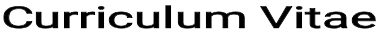 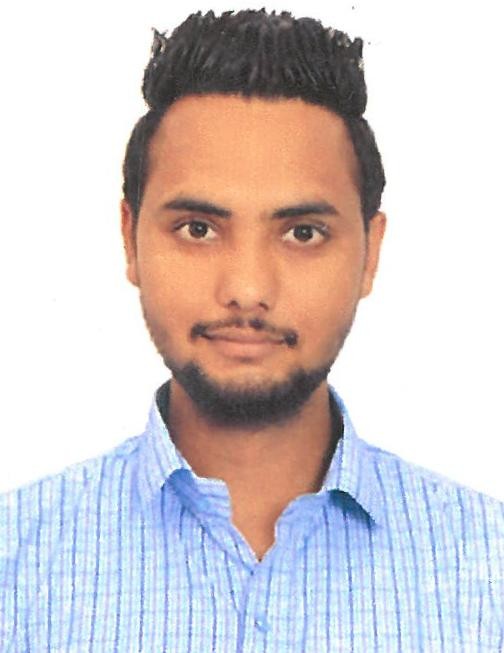 I would like to join an Organization that is driven to excellence and promotes professionaldevelopment based on employee’s efforts, loyalty and work ethics. To have an opportunity to work with a reputed organization and expertise to grow, develop and advance with the organization.12th Passed board of P.S.E.B, Punjab, India in 2009High School passed board of P.S.E.B, Punjab, India in 2007 COMPUTER KNOWLEDGE:	Basic Computer knowledgeInternet Browsing & Emailing  PROFESSIONAL EXPERIENCE	Worked as a Security guard in SNP Security Services, Jalandhar, Punjab, India From March 2018 to April 2019Worked as a Security guard in Delta Force Security Service LLC , Dubai, UAE From November 2019 to 29 December 2019Duties and Responsibilities:Monitoring and authorizing the entrance and departure of visitors, employees and other person’s so as to guard against theft and maintain the security of the compoundSecuring the premises and personnel by patrolling, monitoring, inspecting building equipments and access points.Calling for help by sounding alarms.Controlling traffic by directing driversEnsuring the operation of equipments by completing preventive maintenance requirements and calling for repairs when accessoryDate of issue	:	05/11/2015Date of Expiry	:	04/11/2025Visa Status	:	Employment VisaDate of Birth	:	15/03/1991Nationality	:	IndiaGender	:	MaleMarital status	:	SingleLanguages Known	:	English, Hindi & PunjabiPersonal Contact	: 	sukhraj-396933@2freemail.com Reference	: 	Mr. Anup P Bhatia, HR Consultant, Gulfjobseeker.com 0504753686I hereby declare that the above mentioned statement are true and correct to the best of myknowledge. I will do my best.Place: Dubai – U.A.E	Sukhraj 